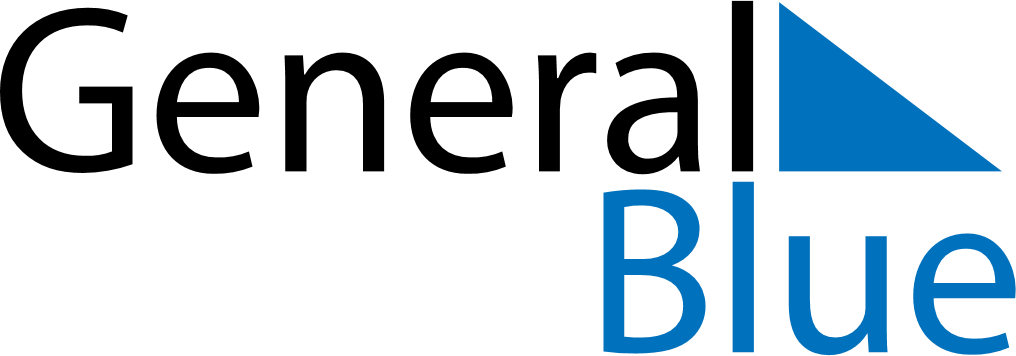 May 2024May 2024May 2024May 2024May 2024May 2024Tjome, Vestfold og Telemark, NorwayTjome, Vestfold og Telemark, NorwayTjome, Vestfold og Telemark, NorwayTjome, Vestfold og Telemark, NorwayTjome, Vestfold og Telemark, NorwayTjome, Vestfold og Telemark, NorwaySunday Monday Tuesday Wednesday Thursday Friday Saturday 1 2 3 4 Sunrise: 5:20 AM Sunset: 9:10 PM Daylight: 15 hours and 50 minutes. Sunrise: 5:17 AM Sunset: 9:13 PM Daylight: 15 hours and 55 minutes. Sunrise: 5:15 AM Sunset: 9:15 PM Daylight: 16 hours and 0 minutes. Sunrise: 5:12 AM Sunset: 9:17 PM Daylight: 16 hours and 5 minutes. 5 6 7 8 9 10 11 Sunrise: 5:09 AM Sunset: 9:20 PM Daylight: 16 hours and 10 minutes. Sunrise: 5:07 AM Sunset: 9:22 PM Daylight: 16 hours and 15 minutes. Sunrise: 5:04 AM Sunset: 9:24 PM Daylight: 16 hours and 19 minutes. Sunrise: 5:02 AM Sunset: 9:27 PM Daylight: 16 hours and 24 minutes. Sunrise: 5:00 AM Sunset: 9:29 PM Daylight: 16 hours and 29 minutes. Sunrise: 4:57 AM Sunset: 9:31 PM Daylight: 16 hours and 34 minutes. Sunrise: 4:55 AM Sunset: 9:34 PM Daylight: 16 hours and 38 minutes. 12 13 14 15 16 17 18 Sunrise: 4:53 AM Sunset: 9:36 PM Daylight: 16 hours and 43 minutes. Sunrise: 4:50 AM Sunset: 9:38 PM Daylight: 16 hours and 47 minutes. Sunrise: 4:48 AM Sunset: 9:41 PM Daylight: 16 hours and 52 minutes. Sunrise: 4:46 AM Sunset: 9:43 PM Daylight: 16 hours and 56 minutes. Sunrise: 4:44 AM Sunset: 9:45 PM Daylight: 17 hours and 1 minute. Sunrise: 4:42 AM Sunset: 9:47 PM Daylight: 17 hours and 5 minutes. Sunrise: 4:39 AM Sunset: 9:49 PM Daylight: 17 hours and 9 minutes. 19 20 21 22 23 24 25 Sunrise: 4:37 AM Sunset: 9:51 PM Daylight: 17 hours and 14 minutes. Sunrise: 4:35 AM Sunset: 9:54 PM Daylight: 17 hours and 18 minutes. Sunrise: 4:33 AM Sunset: 9:56 PM Daylight: 17 hours and 22 minutes. Sunrise: 4:31 AM Sunset: 9:58 PM Daylight: 17 hours and 26 minutes. Sunrise: 4:30 AM Sunset: 10:00 PM Daylight: 17 hours and 30 minutes. Sunrise: 4:28 AM Sunset: 10:02 PM Daylight: 17 hours and 34 minutes. Sunrise: 4:26 AM Sunset: 10:04 PM Daylight: 17 hours and 37 minutes. 26 27 28 29 30 31 Sunrise: 4:24 AM Sunset: 10:06 PM Daylight: 17 hours and 41 minutes. Sunrise: 4:23 AM Sunset: 10:08 PM Daylight: 17 hours and 45 minutes. Sunrise: 4:21 AM Sunset: 10:09 PM Daylight: 17 hours and 48 minutes. Sunrise: 4:19 AM Sunset: 10:11 PM Daylight: 17 hours and 51 minutes. Sunrise: 4:18 AM Sunset: 10:13 PM Daylight: 17 hours and 55 minutes. Sunrise: 4:17 AM Sunset: 10:15 PM Daylight: 17 hours and 58 minutes. 